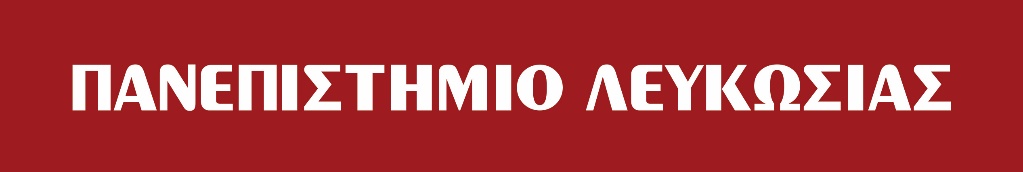 University of Nicosia Medical SchoolFaculty PositionsThe University of Nicosia Medical School offers the following programmes of study:The St. George’s, University of London MBBS (Bachelor of Medicine, Bachelor of Surgery)A Doctor of Medicine (MD) 6 year undergraduate entry degree awarded by the University of Nicosia Medical SchoolA Postgraduate Diploma and Masters in Family Medicine degree for physicians awarded concurrently by the University of Nicosia Medical School and St. George’s, University of London.Due to the continuous expansion of the Medical School, we are looking for highly motivated faculty members with relevant academic qualifications and teaching experience in the disciplines shown below:AnatomyHistologyPathologyThe successful candidates will actively support the current programmes as well as the expansion needs of the Medical School and will be encouraged to pursue their own independent research programmes. Qualifications requiredMD and/or Doctoral degree (PhD)Research experienceTeaching experience ApplicationsCover letter stating the discipline for which the candidate is applying  A full Curriculum Vitae (CV) with a list of all publications A one page research statement describing previous and current research as well as future plansA one page description of teaching experience  An attractive and competitive remuneration package will be offered to the successful candidates according to qualifications and experience.Please send your application to hr@med.unic.ac.cy by Friday May 27, 2016.